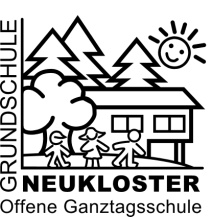 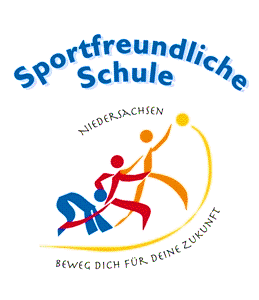 Liebe Eltern,										                    18.10.2016ich möchte Sie heute über einige Neuigkeiten und Termine unseres Schullebens informieren. Lehrerfortbildung 23.11. und 24.11.2016Die Landesschulbehörde und das niedersächsische Kultusministerium haben eine über drei Jahre laufende Lehrerfortbildungsreihe zum Thema „Inklusion“ initiiert. Alle Grundschulen sind aufgefordert daran teilzunehmen. Die Fortbildung findet einmal jährlich ganztägig (9.00-16.30Uhr) an zwei aufeinanderfolgenden Tagen statt. Die Schulen haben keinen Einfluss auf die Terminvergabe. Die Termine dürfen nicht in der unterrichtsfreien Zeit liegen. An beiden Tagen findet kein Unterricht statt, es wird jedoch von uns eine Betreuung von 8.00 Uhr bis 12.45 Uhr angeboten. Die OGS findet an beiden Tagen wie gewohnt statt. Die Kinder können ggf. auch „nur“ zur OGS ab 12.45 Uhr gehen.Unsere Schule nimmt gemeinsam mit der GS Wiegersen am 23.11. und 24.11.2016 an der Fortbildung teil. Ich werde in der ersten Novemberwoche eine Abfrage bezüglich Ihres Bedarfs an Betreuung für Ihre Kinder starten. Die Betreuung wird durch unsere päd. Mitarbeiterinnen Frau Oldenburg und Frau Rademacher angeboten. SchulvereinWie Ihnen bekannt ist, feiern wir am 21.10.16 das 20jährige Bestehen unseres Schulvereins. Um 12.15 Uhr danken wir mit einem besonderen Forum allen Spendern für die Unterstützung bei der Anschaffung eines Klettergerätes für unseren Schulhof.Ab 15.30 Uhr organisiert der Schulverein eine Kinderdisko mit viel Musik und Spielen.Wir freuen uns darauf, Sie und Ihre Familien bei beiden Angeboten begrüßen zu können.Bitte denken Sie an die fristgerechte Überweisung ihres Mitgliedsbeitrages.Altstadtlauf 2016Die Teilnahme und das große sportliche Engagement vieler Kinder brachte für unsere Schule einen „Gewinn“ von 850.- €. Dieser Betrag wird für Anschaffungen rund um den „Sport“ genutzt.Theaterbesuch in JorkMittlerweile eine schöne Tradition ist der Besuch der „Kleine Jorker Bühne“ in der Vorweihnachtszeit. Dieses Jahr sehen alle Kinder und MitarbeiterInnen der Schule am 15.12.2016 das Stück „Herr der Diebe“. ReformationstagAm 31.10. besucht die gesamte Schule den in diesem Jahr von der GS Hedendorf vorbereiteten Gottesdienst. Gerne können Eltern teilnehmen, Beginn ist um 9.00 Uhr. Sollten Sie die Teilnahme ihres Kindes nicht wünschen, teilen Sie dies der Klassenlehrkraft mit. Eine Betreuung in der Schule ist gewährleistet.Mit freundlichen GrüßenP. Gehrmann, Schulleiter